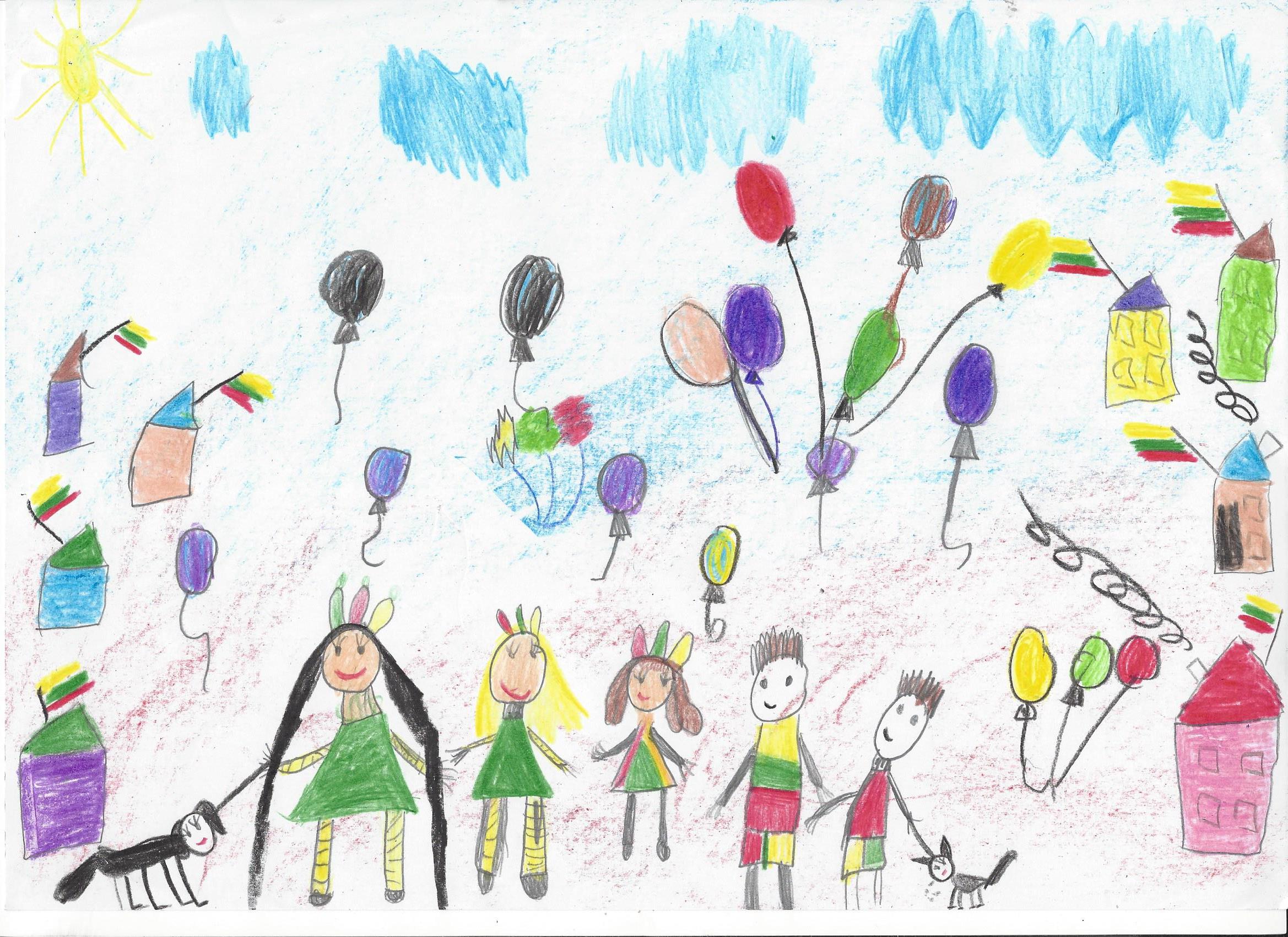 Piešinio autoriaus vardas, pavardėGrupės pavadinimasMilita Vydraitė„Saulės zuikučiai“ Vaikų amžius5,5 m.Piešinio pavadinimasMano šeimaĮstaigos pavadinimas, adresas, el. paštas, telefonasKlaipėdos lopšelis-darželis „Šaltinėlis“Bangų g. 14, Klaipėdainfo@saltinelisklaipeda.lt(8-46) 314 761 Pedagogo vardas, pavardėel. paštas, telefonasLaimutė Safronovalaimutesafronova@gmail.com(8-46) 314 761Kūrinio interpretacijaMano ŠeimaKokia graži šeima,Kaip mano Lietuva.Visi tokie laimingi,Čia gera mums,Čia Lietuva tėvynė.Kūrinio interpretacijaMano ŠeimaKokia graži šeima,Kaip mano Lietuva.Visi tokie laimingi,Čia gera mums,Čia Lietuva tėvynė.